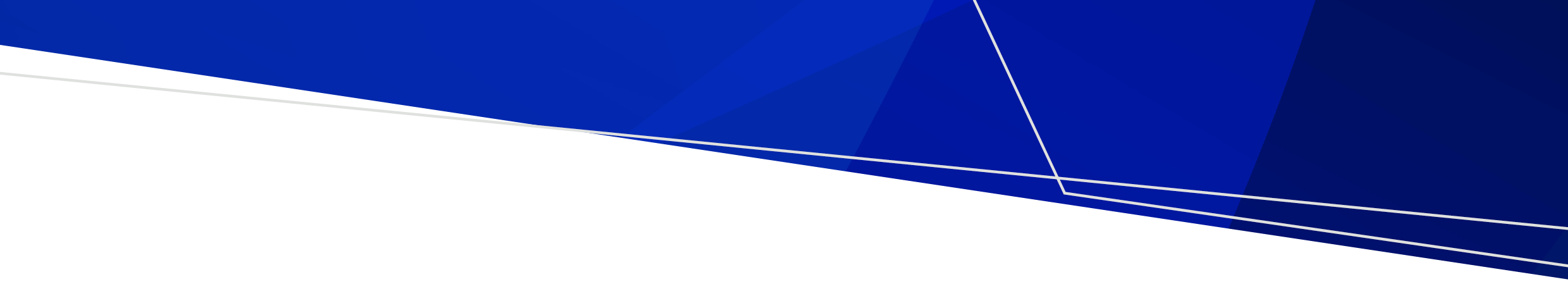 1. Adım GüvenlikGüvenli olup olmadığından emin olmak için kişiyi ve bölgeyi kontrol edin.2. Adım Opioid doz aşımı olduğuna dair belirtilerin aranması.Kişi yanıt vermiyor mu?Göz bebekleri sabit mi bakıyor?Normal nefes almıyor mu? Yavaşça sığ nefes alıyor veya horluyor mu?Cildi soluk veya soğuk mu, dudakları veya parmak uçları mor veya soluk mu?3. Adım Üç sıfırı (000) arayınDoz aşımı olduğunu düşündüğünüzü belirtin4. Adım Kişiyi kurtarma pozisyonunda yan yatırın.5. Adım İğneyi önceden Prenoxad doldurulmuş şırıngaya takın6. Adım İğneyi konumlandırınİğneyi kişinin dış uyluğuna veya üst koluna sokun.7. Adım Bir doz Nalokson verinŞırınganın üzerindeki ilk siyah çizgiye kadar sadece bir doz (0,4 mL) Prenoxad enjekte edin. (Prenoxad şırınga 5 doz içerir).8. Adım Kişi nefes alıyor mu?Kişi nefes almıyorsa nasıl yapılacağını biliyorsanız suni solunum uygulayın. Kişiyi sırt üstü yatırın ve iki nefes verin.9. Adım KurtarmaKişiyi kurtarma pozisyonuna getirin.Ambulans gelene kadar yanında kalın.10. Adım Gerekirse tekrar bir doz Prenoxad verinKişi yanıt vermiyorsa kişi iyileşene veya ambulans gelene kadar her 2 ila 3 dakikada bir bir sonraki siyah çizgiye kadar 0,4 mL'lik doz enjekte etmeye devam edin.Opioid doz aşımını (Örn. eroin, morfin, metadon, oksikodon, reçeteli opioidler, fentanil) tersine çevirmek için nalokson kullanın. İşe yaraması 2 - 5 dakika sürer ve etkisi yaklaşık 30-90 dakika devam eder.Turkish | TürkçeOpioid Doz Aşımı MüdahalesiPrenoxad nalokson enjeksiyonu için aşağıdaki adımları izleyinBu belgeyi başka bir formatta almak için <aod.enquiries@health.vic.gov.au> adresine e-posta gönderinİzin alınarak çoğaltılmıştır, NSW Health © 2023.
Victorian Hükümeti, 1 Treasury Place, Melbourne tarafından yetkilendirilmiş ve yayınlanmıştır.© Victoria Eyaleti, Avustralya, Sağlık Bakanlığı, Kasım 2023.ISBN 978-1-76131-460-5 (pdf/çevrimiçi/MS word). Şu adresten ulaşılabilir: <www.health.vic.gov.au/aod-treatment-services/victorias-take-home-naloxone-program>